        2018 KOA GUMBO COOK OFF RULES NOV. 10TH 2018 WE THANK YOU FOR YOUR PARTICIPATION!   *Must be a registered camper to participate. Sign up at check-in where you will be given 3 containers for samples.*Gumbo must be made onsite Saturday. Store bought roux is ok. NO PREMADE or STORE BOUGHT GUMBO*Cooking may start at any time Saturday morning but must be done by 4:00pm. PLEASE: No Rice or Marks on cups*Judging will start at 4pm*  CONTAINERS MUST BE AT THE GAMEROOM NO LATER THAN 4PM, BUT NOT BEFORE 3:30. HERE THEY WILL BE MARKED & CLAIM TICKETS DISPURSED.LATE ARRIVALS WILL NOT BE CONSIDEREDNEW THIS YEARTasters Choice Award! Wristbands will be sold for $5.00 each. ALL PROCEEDS GO TO KOA CARE CAMPS ( www.KOACARECAMPS.ORG ) so that children with cancer can go camping. You can let us know at sign in if you would like to participate.*Winners will be announced at 6:00pm*                                          #1 RULE: HAVE FUN! 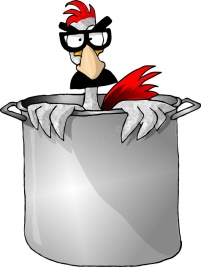 